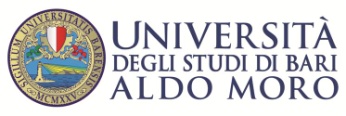 Seminari 2019Attraverso il MediterraneoCURRICULUM STORIA E ARCHEOLOGIA DEL MONDO ANTICO (CFU 4)CURRICULUM FILOLOGIA E LETTERATURA DELL’ANTICHITÁ (CFU 4)CURRICULUM FILOSOFIA E STORIA DELLA FILOSOFIA (CFU 4)CURRICULUM STORIA DAL MEDIOEVO ALL’ETÀ CONTEMPORANEA (CFU 3)CURRICULUM STORIA DELLA SCIENZA (CFU 4)Dottorato di Ricerca in Studi UmanisticiDipartimento di Studi Umanistici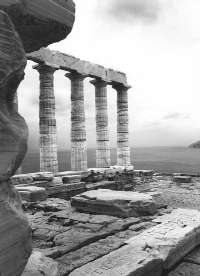 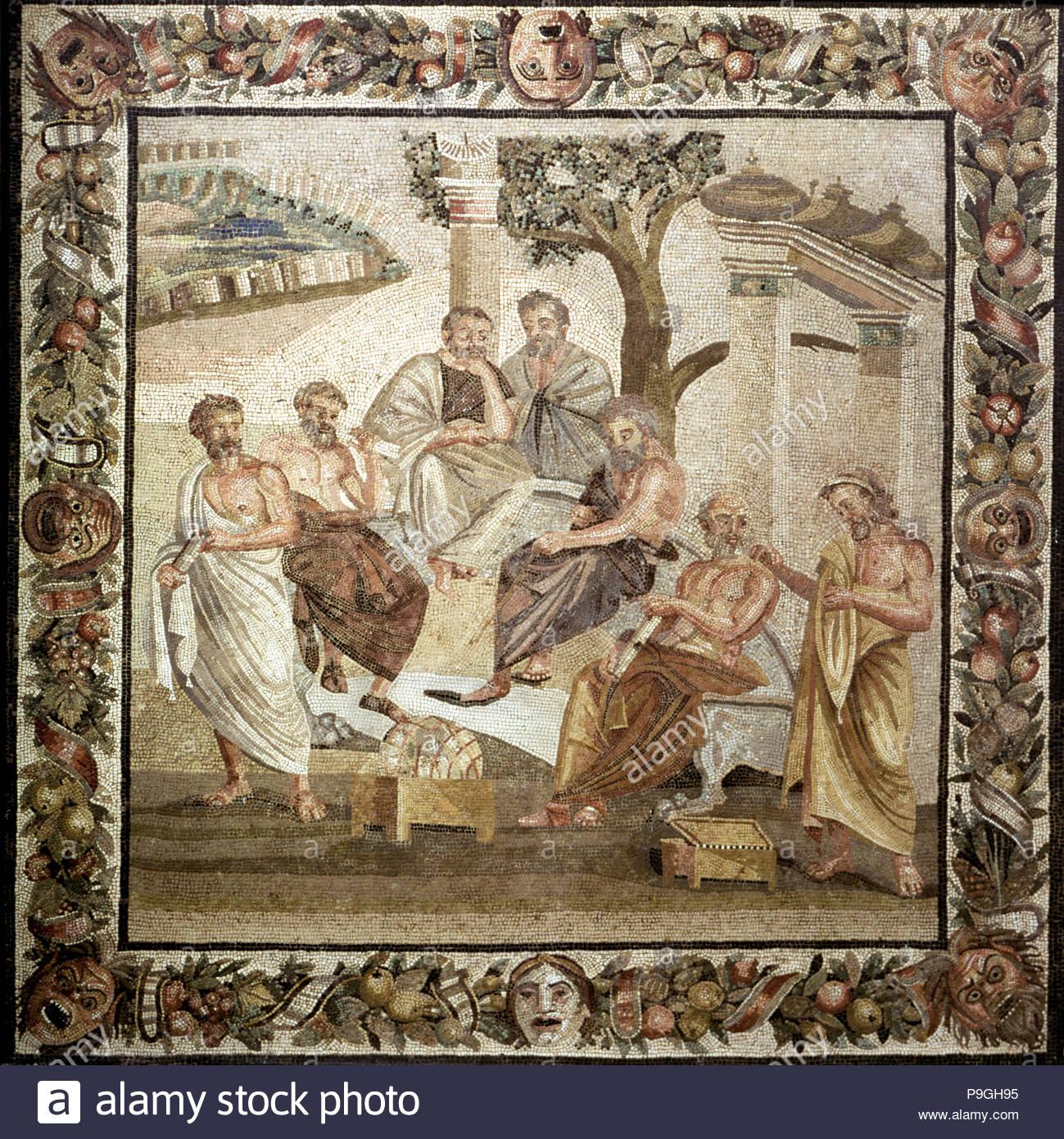 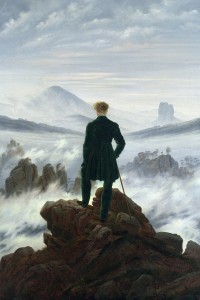 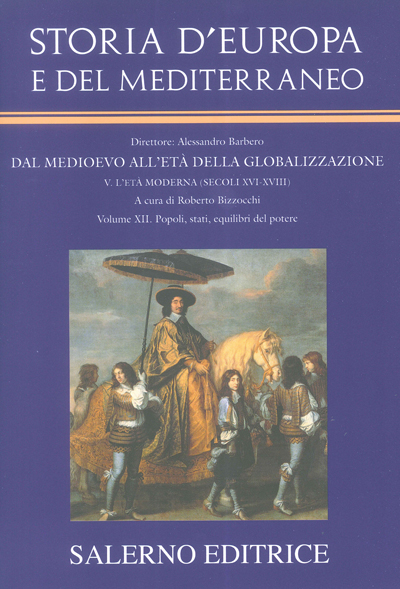 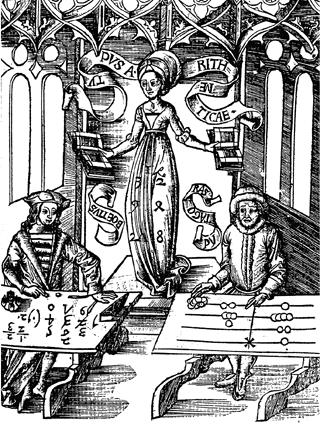 SEMINARIOFIRMA DOCENTE4 aprile, ore 14.30-16.30, Sala del Consiglio, plesso Santa Teresa dei Maschi Paola De Santis, L’integrazione delle fonti per l’analisi di un contesto archeologico: il Complesso catacombale di Canusium. Nuove acquisizioni da recenti indagini (2016-18) 4 aprile, ore 16.30-18.30, Sala del Consiglio, plesso Santa Teresa dei Maschi Gianluca Mastrocinque, La lettura integrata delle fonti per la ricostruzione dei paesaggi antichi: l'esempio delle città della Calabria romana 8 aprile, ore 11.00-13.00, Seminario di Archeologia Claude Pouzadoux (Centre  Jean Berard), Ceramica italiota a figure rosse 8 aprile, ore 16.00-18.00, Seminario di Archeologia Luigi Todisco, La statuaria del IV secolo a.C.: nuove osservazioni sui colossi di Lisippo a Taranto 10 aprile, ore 10.00-12.00, Sala del Consiglio, Plesso Santa Teresa dei Maschi Giorgio Otranto, Letteratura e storia cristiane nei primi sei secoli tra Oriente e Occidente 16 aprile, ore 14.00-16.00, Seminario di Archeologia Giuseppina Gadaleta, La pittura funeraria in Italia meridionale: procedimenti di applica- zione ed articolazione spaziale delle immagini 16 aprile, ore 16.00-18.00, Seminario di ArcheologiaCarmela Roscino, Sarcofagi romani con scene del mito: esempi di “visual analysis” 10 maggio, ore 9.00-11.00, aula B Nicolò Spadavecchia, Quello che le altre fonti non dicono: l’età di Silla attraverso la Periocha 89 di Livio 10 maggio, ore 12.45-14.45, aula II Luciano Traversa (Università S. Marino), Storia politica e concetti: riflessioni sul lessico ciceroniano 13 maggio, ore 9.30-11.30, auditorium, plesso Santa Teresa dei Maschi Immacolata Aulisa, Strumenti e metodi della ricerca agiografica. Santi e santità tra tarda antichità e altomedioevo 13 maggio, ore 11.30-13.30, auditorium, plesso Santa Teresa dei Maschi Luca Avellis, La memoria dei martiri dalla Depositio martyrum a Usuardo 13 maggio, ore 15.00-17.00, auditorium, plesso Santa Teresa dei Maschi Laura Carnevale, Bibbia e luoghi sacri fra giudaismo, cristianesimo e islam: fonti e strumenti di analisi storica 15 maggio, ore 14.45-17.45, aula II Andrea Raggi (Università di Pisa), Le concessioni di cittadinanza romana ai Greci nella tarda Repubblica 17 maggio, ore 9.30-11.30, Aula ACecilia Ricci (Università del Molise), Tabulae patronatus e collegia. Il caso di Sentinum SEMINARIOFIRMA DOCENTEA) LatinoA) Latino8 marzo, ore 9.50-12.20, aula A Alessandro Fo (Università di Siena), Utopie pastorali e drammi della storia: Virgilio, Miklós Radnóti, Seamus Heaney 5 aprile, ore 16.00-19.00, studio docente Alessandro Lagioia, Il pastoralismo nel bacino del Mediterraneo: paesaggi storici, passaggi letterari e percorsi lessicali12 aprile, ore 10.00-13.00, studio docente Stefania Santelia, Identità ‘mostruose’: ritratti di barbari dalla tarda antichità B) GrecoB) Greco18 marzo, ore 1500-18.00, studio docente Piero Totaro, Tradurre i comici greci 20 marzo, ore 15.00-18.00, studio docente Tiziana Drago, Memoria letteraria e strategie allusive nell'epistolografia fittizia di età imperiale 10 aprile, ore 15.00-18.00, studio docente Paola Ingrosso, Vero e verosimile nell'organizzazione del ‘mechanema’. Da Euripide a Menandro C) Filologia classicaC) Filologia classica11 marzo, ore 15.00-18.00, studio docente Luciano Canfora, La carriera di Sallustio 4 aprile, ore 15.00-18.00, studio docente Rosa Otranto, Ἀναγραφαί, πίνακες, ‘indices’: catalogare i libri nel mondo antico 15 aprile, ore 15.00-18.00, studio docente Nunzio Bianchi, Lettori del romanzo di Antonio Diogene nel Mediterraneo tardoantico e medievale SEMINARIOFIRMA DOCENTE18 marzo, ore 16.00-19.00, aula 1, Centro polifunzionale studentiEmily Apter (University of New York), Julia Ponzio, Trans-ontology 119 marzo, ore 16.00-19.00, aula 1, Centro polifunzionale studentiJean-Luc Nancy (Université de Strasbourg) , Francesca R. Recchia Luciani, Trans-ontologie 220 marzo, ore 16.00-19.00, aula 1, Centro polifunzionale studenti Dialogo filosofico tra Emily Apter e Jean-Luc Nancy, Je s'existe, you s'exist, noi sessistiamo 7 maggio, ore 15.00-18.00, aula seminari Márcio Suzuki (USPI-San Paolo del Brasile), La nudità nell'arte antica. Erotismo e autonomia estetica da Winckelmann a Pessoa13 maggio, ore 10.00-13.00, aula seminari Francesco Fistetti – Philippe Chanial (Università di Caen-Basse-Normandie), Sull’ospitalità 15 maggio, ore 16.00-18.00, aula seminari Costantino Esposito – Pasquale Porro, Che cos'è un uomo? Da Averroè a Kant 16 maggio, ore 15.00-18.00, aula seminari Annalisa Caputo, Una questione aperta in didattica della filosofia: le “competenze” 17 maggio, ore 15.00-18.00, aula seminari Petar Bojanic (Università di Belgrado), Politiche di cittadinanza nell'epoca dei big data 20 maggio, ore 15.00-18.00, aula seminari Giusi Strummiello, Essere eccentrici. Migrazione e filosofia 24 maggio, ore 10.00-12.30, aula seminari Ottavio Marzocca, Che cos'è la biopolitica? Ricognizioni e approfondimenti SEMINARIOFIRMA DOCENTE27 maggio, 15.00-18.00, aula “Francesco Magistrale” Annastella Carrino, Il Mediterraneo dopo la Méditerranée: una introduzione storiografica 28 maggio, 15.00-18.00, aula “Francesco Magistrale” Angelantonio Spagnoletti, Il Mediterraneo di Maometto e Carlomagno 29 maggio, 15.00-19.00, aula “Francesco Magistrale” Barbara Lomagistro, Paolo Fioretti, Bisanzio e il Mediterraneo30 maggio,  9.00-12.00, aula “Francesco Magistrale” Elena Papagna, La Méditerranée braudeliana 30 maggio, 15.00-19.00, aula “Francesco Magistrale” Biagio Salvemini, The corrupting sea di Horden & Purcell 31 maggio, 9.00-13.00, aula “Francesco Magistrale” Alida Clemente (Università di Foggia), Il Grande mare di AbulafiaSEMINARIOFIRMA DOCENTEA) Sud e ScienzaA) Sud e Scienza14 marzo, 15.00-17.30, Seminario di Storia della Scienza Benedetta Campanile, L’itinerario militare di un medico del Sud: Lorenzo Bonomo tra catastrofi naturali e umane 18 marzo, 15.00-17.30, Seminario di Storia della Scienza Liborio Dibattista, Nicola Pende, da Noicattaro a Roma, via Bari: gli inizi della endocrinologia italiana 19 marzo, 10.00-12.30, Seminario di Storia della Scienza Lucia De Frenza, Storia del farmaco e della  comunicazione farmaceutica 20 marzo, 10.00-12.30, Seminario di Storia della Scienza Rossella De Ceglie, I naturalisti del Regno di NapoliB) Le nuove tecnologieB) Le nuove tecnologie25 marzo, 10.00-12.30, Seminario di Storia della Scienza Carla Petrocelli, Il lato oscuro del digitale. Dalla ruota dentata ai wearable devices 26 marzo, ore 15.00-17.30, Seminario di Storia della Scienza Augusto Garuccio, “A che serve?”  La difficile relazione tra scienza, tecnica e politica 27 marzo, 10.00-12.30, Seminario di Storia della Scienza Gino Roncaglia (Università della Tuscia), Libri aumentati e letture aumentate 27 marzo, 14.50-17.20, aula V Stefano Moriggi (Università di Milano Bicocca), Vivere e non sapere. Per una epistemologia della rete 28 marzo, 10.00-13.30, Seminario di Storia della Scienza Stefano Moriggi (Università di Milano Bicocca), La mano che pensa. Note di filosofia della tecnologia a partire da H. Focillon 28 marzo, 15.00- 17.30, Aula I, Centro polifunzionale Studenti Stefano Moriggi (Università di Milano Bicocca), A scuola con le nuove tecnologie 